The Royal School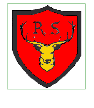 Use of Pupil Premium 2015-16The Pupil Premium is allocated to students from low-income families who are currently eligible for Free School Meals, who are in care or have parents in the Armed Forces. The Pupil Premium was introduced in April 2011 and is allocated to schools to work with pupils who have been registered for Free School Meals at any point in the last six years (known as ‘Ever 6 FSM’).Schools are free to spend the Pupil Premium as they see fit but will be held accountable on how it is used to support the identified students. This information is published to ensure that parents and others have key information on the attainment of pupils covered by the Premium. The use of Pupil Premium should narrow the disadvantage gap across the whole country.ProvisionAt The Royal School we will receive £7,920 during 2015-16. We have 3% children who are eligible for full pupil premium support. The funding received is spent either by providing academic support to boost attainment or as a means by which pupils’ learning and/or educational experience may be enriched.  We support the children in a number of ways, which include:Targeted 1:1 or small intervention groups with TA and teachers. An additional teacher in Year 3 reducing class sizes. Providing ELSA training and ELSA supportSupport for a range of extra curricular opportunities Improving our tracking and monitoring systemsThis provision is reviewed at every governor meetings (See dates on website) ImpactBelow is a summary of our data and how the pupil premium was used during 2015/16 and its planned use for 2016/17.This data is based on quite small numbers so is not extremely reliable. Our support is focused on areas, which the Sutton Report has suggested are successful in improving children's academic results. We track all children in school to ensure they are making expected or above standards and the above data is gathered from this information.We have specific systems in place to ensure that vulnerable children are identified to staff through our provisional mapping.  The teachers and TA have regular meeting to ensure that our provision meets our needs.Looking ahead the Pupil Premium money will be spent in a very similar way next year. We will focus on attendance initiatives, community helpers with reading, increased parental involvement with the library and developing our learning log.  Next year our allocation will be £5,280Monitoring strategies will include Performance Management, general results and assessment strategies of children's progress, review of additional services, parental opinions and self-esteem of the children.EnglishEnglishEnglishMathematicsMathematicsMathematicsAll PupilsBelowExpectedAboveBelowExpectedAboveAcademic Standards15%40%45%15%40%45%All PP StudentsBelowExpectedAboveBelowExpectedAboveAcademic Standards33%67%0%33%67%0%Proposed ActionImpactCostSmall intervention groups in Maths and English SATsTargeted groups have additional support in core subjects run by their class teacher after school in Y2.  These sessions have shown excellent progress levels.Run by Advanced Skills Teacher Cost freeIn class support from learning support assistants during timetabled lessons.Small group work facilitated by teacher/TA to focus on individuals’ additional needs.Cost of TA’s trained to support intervention groups week in all classes£1,000 plusEmploy a Year 3 teacher for 40%-60% of the week to support a small group of pupils in additional classroom for 1 term.Employ a teacher to support a small group of Y4 pupils for 1 term. Pupils taught in small groups of 12-14 to reduce the class sizes down for KS2 children. Pupils taught in a small group of 4 to provide targeted catch-up support.Cost of a teacher for two and a half terms £4,500Vulnerable children targeted for support from our ELSAs.Specific time with a trained adult to ensure that social and emotional issues do not impact upon learning.£3001 x trained ELSA and Educational Psychologist's timeSupport for additional learning opportunities or extracurricular activities including Berkshire MaestrosSpecific families have accessed financial support with the cost of clubs, trips etc. which has ensured that these children were able to attend extracurricular activities and educational trip, incl.travel costs£500.00Whole School training on children leading their own learning.Learning behavioursTA trainingOfsted criteria – further development of improving the quality of feedback to pupils. Focus on the importance of learning behaviours and new behavioural strategies.Ofsted Criteria – subject leadership and whole school accountability for pupil data.£1,500.00Employment of educational programmes to ensure progress is monitored. Tracking whole school pupil progress through provision mapping to ensure that no child slips through the net. £500o’trackKey actions2016-171 – to – 1 tuition introducedStaff / TA Training on 6 aspects of SENPLT leader for PE and more after-school clubs Children lead own learning